桃園市福豐國中111學年度寒假數理資優營計畫計畫宗旨與目的：本計畫透過一系列的課程與實作活動，輔導對數學、自然科學有興趣且具潛力的國小六年級學生，經由至本校上課及實作，教導並激發其對科學的基本知識與正確觀念，培養分析與推理的能力，以發掘具有數理潛能之學生。希望在數理性向具有潛力的學生，在經過本計畫的培育後，能有所啟蒙且產生興趣，並陶冶健全人格、增進社會服務能力為目標。承辦單位：桃園市立福豐國中數理資優課程：請詳見課程表。家長說明會：111年12月17日(六)09:00於本校四樓演藝廳舉行。說明會線上報名: https://forms.gle/VNFb3LDHDn9cUvHD7上課期程： 112年2月2-3日(共計2天)。報名資格：本市六年級學生，對數理有興趣，且有意參加資優鑑定者。名額：招收30名為原則，備取若干名。報名作業：線上報名：111年12月17日(星期六)12:00至23日（星期五）17:00止。報名表繳交時間:111年12月19日-23日(上班時間08:00-17:00)，參與說明會者可現場報名。報名簡章索取:1.福豐國中警衛室2.福豐國中網站:http://www.ffjh.tyc.edu.tw/nss/p/index3.福豐國中FB粉絲專業:https://www.facebook.com/ffjhs報名表繳交地點：本校2樓輔導室。 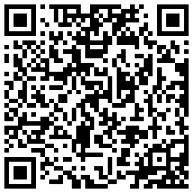 報名方式：1.請親自或委託報名。2.線上報名: https://forms.gle/FT8vHeD3SLSrkuN88   (報名:QR code)3.現場報名者，請繳交報名表、相關證明文件。4.線上報名者，請於 12/23(五)前繳交報名表、相關證明文件。錄取方式：為考量課程規劃與學習進度，報名時請檢附相關證明文件，以供進行比序，擇優錄取，若錄取人數超過應招收名額，本校得視情形是否增額錄取。※相關證明文件：請檢附相關資料，無則免附1.五年級上、下學期學業成績單2.個人縣市等級以上的競賽表現十一、錄取公告：111年12月27日(二)中午12:00公告於福豐國中網頁「最新消息」（http://www.ffjh.tyc.edu.tw/），並另行電話通知家長。十二、報名費:1000元/人十三繳費期限:111年12月27日至112年1月6日。(經公告錄取者，請於時間內繳費始完成報名，未完成繳費者視同放棄，由備取人員遞補)。十四、繳費地點:福豐國中2樓輔導室，鄒小姐。十五、報到時間：112年2月2日（星期四）上午08：00-08：30十六、報到地點：(5F未來教室)十七、本計畫經校長核可後實施，修正亦同。桃園市福豐國中111學年度寒假數理資優營隊課程表課表課程設計數學課程規劃心裡有數---質數、因數與倍數數列魅影---規律的搜尋理化地科課程規劃 美麗新世界---物質與能量 閃爍其磁---電與磁的交織 落英繽紛---生活中的化學 風險評估---多變的天氣 繁星物語---浩瀚星空生物課程規劃 汲汲營營---植物營養器官開花結果--植物生殖器官 混水摸魚---水中生物 蟲蟲危機---昆蟲 動物方城市---動物 鉅細靡遺---細胞觀察、微生物與生態桃園市福豐國中111學年度寒假數理資優營報名表一、報名作業：(一)	線上報名：111年12月17日(星期六)12:00至23日（星期五）17:00止。(二)	報名表繳交時間:111年12月19日至23日(上班時間08:00-17:00)，參與說明會者可現場報名。(三)報名簡章索取:    1.福豐國中警衛室    2.福豐國中網站:https://www.ffjh.tyc.edu.tw/nss/p/index(四)報名表繳交地點：本校2樓輔導室。 (五)報名方式：    1.請親自或委託報名。    2.線上報名: https://forms.gle/FT8vHeD3SLSrkuN88               (報名:QR code)    3.現場報名者，繳交報名表、相關證明文件。    4.電話報名、線上報名者，請於 12/23(五)前繳交報名表、相關證明文件。二、錄取方式：為考量課程規劃與學習進度，報名時請檢附相關證明文件，以供進行比序，擇優錄取，若錄取人數超過應招收名額，本校得視情形是否增額錄取。※相關證明文件：請檢附相關資料，無則免附    1.五年級上、下學期學業成績單    2.個人縣市等級以上的競賽表現三、錄取公告：111年12月27日(二)中午12:00公告於福豐國中網頁「最新消息」（http://www.ffjh.tyc.edu.tw/），並另行電話通知家長。四、報名費:1000元/人繳費期限:111年12月27日至112年1月6日。(經公告錄取者，請於時間內繳費始完成報名，未完成繳費者視同放棄，由備取人員遞補)。六、繳費地點:福豐國中2F輔導室，鄒小姐。    日期節次2/2(四)2/3(五)0900-1000數學生物1000-1100數學生物1100-1200數學生物午餐時間午餐時間1300-1400理化理化1400-1500理化理化1500-1600理化理化上課地點未來教室、專科教室未來教室、專科教室壹、基本資料壹、基本資料壹、基本資料壹、基本資料學生姓名出生日期   年   月   日學    校     市     國小身分證字號(保險用)家長姓名關係聯絡電話(宅)               (手機)(宅)               (手機)(宅)               (手機)用餐狀況□葷      □素          備註：用餐狀況選擇後，不可再做更改。謝謝您！□葷      □素          備註：用餐狀況選擇後，不可再做更改。謝謝您！□葷      □素          備註：用餐狀況選擇後，不可再做更改。謝謝您！貳、相關證明文件內容概述貳、相關證明文件內容概述備  註國小五年級學業成績縣市等級以上的競賽表現※請將以上相關證明文件依序檢附報名表後(無則免附)上列資料正確無誤，請家長簽名確認：                         ※請將以上相關證明文件依序檢附報名表後(無則免附)上列資料正確無誤，請家長簽名確認：                         ※請將以上相關證明文件依序檢附報名表後(無則免附)上列資料正確無誤，請家長簽名確認：                         